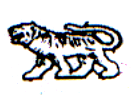 АДМИНИСТРАЦИЯ МИХАЙЛОВСКОГО МУНИЦИПАЛЬНОГОРАЙОНА ПРИМОРСКОГО КРАЯП О С Т А Н О В Л Е Н И Е19.09.2016                                                 с. Михайловка                                                    № 566-паОб утверждении списка улиц, домов и дорог общего пользования населённых пунктов Михайловского муниципального района, попавших в зону затопления и пострадавших в результате чрезвычайной ситуации природного характера в 2016 годуНа основании Устава Михайловского муниципального района, Федерального закона от 21.12.1994 № 68-ФЗ «О защите населения и территорий от чрезвычайных ситуаций природного и техногенного характера», постановления Правительства Российской Федерации от 30 декабря 2003 № 794 «О единой государственной системе предупреждения и ликвидации чрезвычайных ситуаций», постановления администрации Михайловского муниципального района от 29.07.2016 № 490-па «Об утверждении Положения о Михайловском районном звене Приморской территориальной подсистемы единой государственной системы предупреждения и ликвидации чрезвычайных ситуаций», постановления администрации Михайловского муниципального района от 06.08.2016 №542-па «О внесении изменений в постановление администрации Михайловского муниципального района от 31.08.2016 № 537 «О введении на территории Михайловского муниципального района режима чрезвычайной ситуации межмуниципального характера», в связи с наводнением, вызванным выпадением осадков в количестве 174 мм (144% от месячной нормы), в период с 29 по 31 августа 2016 года в результате прохождения тайфуна «Лайнрок» и последующих сильных ливневых дождей на территории Михайловского муниципального района, для ликвидации последствий чрезвычайных ситуаций администрация Михайловского муниципального районаПОСТАНОВЛЯЕТ:1. Утвердить список улиц, домов и дорог общего пользования населённых пунктов Михайловского муниципального района, попавших в зону затопления и пострадавших в результате чрезвычайной ситуации природного характера в 2016 году, согласно приложениям 1 и 2.2. Муниципальному казенному учреждению «Управление по организационно-техническому обеспечению деятельности администрации Михайловского муниципального района» (Шевченко) разместить настоящее постановление на официальном сайте администрации Михайловского муниципального района.3. Контроль исполнения данного постановления оставляю за собой.Глава Михайловского муниципального района – глава администрации района                                                       В.В. АрхиповПриложение №1УТВЕРЖДЁНпостановлением администрацииМихайловского муниципального районаот 19.09.2016 № 566-паС П И С О Кдорог общего пользования населённых пунктов Михайловского муниципального района, попавших в зону затопления и пострадавших в результате чрезвычайной ситуацииприродного характера в 2016 годуПриложение №2УТВЕРЖДЁНпостановлением администрацииМихайловского муниципального районаот 19.09.2016 № 566-паС П И С О Кулиц и домов, населённых пунктов Михайловского муниципального района, попавших в зону затопления и пострадавших в результате чрезвычайной ситуации природного характера в 2016 году№ п/пНаименование пострадавшего объектаАдрес пострадавшего объекта123Участок дороги общего пользованияс. Михайловка, ул. КрасноармейскаяУчасток дороги общего пользованияс. Михайловка, ул. УссурийскаяУчасток дороги общего пользованияс. Михайловка, ул. ЧерёмуховаяУчасток дороги общего пользованияс. Михайловка, два переулка на ул. КалининскаяУчасток дороги общего пользованияс. Михайловка, ул. Речная№ п/пНаименование населенного пунктаУлицаНомера домов1234с. Михайловкаул. ЛуговаяВся улицас. Михайловкаул. ЭнтузиастовВся улицас. Михайловкаул. РабочаяВся улицас. Михайловкаул. Молодежная Вся улицас. Михайловкаул. Ленинская 1а, 1б, 1г, 4с. Михайловкаул. Советская1а, 2а, 3, 6с. Михайловкаул. Новая1ас. Михайловкаул. Тихоокеанская 1, 1а, 1б, 2, 2а, 3, 4, 5, 6с. Михайловкаул. Калининская44, 44а, 58, 59, 60а, 61, 62, 62а, 63, 64, 66с. Михайловкаул. Уссурийская38, 40, 42, 44, 46, 48, 50, 52, 57, 59, 65, 67, 67а, 69, 69а, 71, 71а, 73а, 73б, 75а, 75б с. Михайловкаул. 60 лет ДОСААФ7а, 8, 11, 12, 13, 14, 15, 16, 17, 18, 19, 20, 22, 24, 26с. Михайловкаул. Строительная5, 7, 8, 9, 10, 11, 12, 13, 15, 16, 18, 19, 21, 22с. Михайловкаул. Железнодорожная4а, 5а, 6с. Михайловкаул. Красноармейская2, 4, 4а, 6а, 8а, 8б, 8в, 9, 10, 12с. Михайловкаул. Колхозная1а, 2, 3, 5, 6с. Михайловкаул. Мелиораторов5с. Первомайскоеул. Ленинская6а, 10а, 18, 20, 22, 24с. Первомайскоеул. Заводская 8с. Первомайскоеул. Пионерская 3, 17с. Осиновкаул. Ленинская100с. Кремовоул. Партизанская 2, 5а, 13ас. Кремовоул. Луговая22, 31, 68, 69, 78, 80, 82с. Кремовоул. Молодежная2, 4с. Кремовоул. Калинина2, 10с. Кремовоул. Первомайская79с. Кремовоул. Колхозная27с. Васильевкаул. Ленинская 30с. Ленинскоеул. Ленинская16с. Ленинскоеул. Комсомольская20пос. Новошахтинскийул. Вокзальная 19, 23с. Николаевкаул. Первомайская10, 14, 16, 22с. Николаевкаул. Ленинская 53, 146с. Николаевкаул. Комсомольская2, 4, 14, 22, 44